ОБУХІВСЬКА МІСЬКА РАДА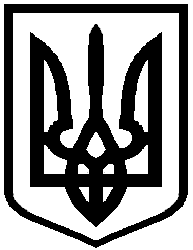 КИЇВСЬКОЇ ОБЛАСТІП’ятдесят перша сесія сьомого скликанняР І Ш Е Н Н ЯПро затвердження Порядку  часткового відшкодування з міського бюджету відсоткових ставок за кредитами, залученими суб’єктами малого і середнього підприємництва для реалізації бізнес-проектівЗ метою здешевлення кредитних ресурсів шляхом запровадження ефективного, на засадах відкритості та прозорості, механізму фінансової підтримки розвитку суб'єктів підприємництва за рахунок коштів міського бюджету, сприяння збільшенню залучення кредитних ресурсів на реалізацію інвестиційних проектів, для створення нових робочих місць, передбаченого тематичним блоком 3 «Доступ до фінансування», ціль 1«Сприяння розвитку підприємництва» Плану місцевого економічного розвитку Обухівської територіальної громади на 2019 – 2020 роки, затвердженого рішенням Обухівської міської ради від 27.11.2018  № 918 – 41 –УІІ, відповідно до Закону України «Про розвиток та державну підтримку малого і середнього підприємництва в Україні», Закону України «Про засади державної регуляторної політики у сфері господарської діяльності», керуючись підпунктом 7 пункту 1 статті 26 Закону України «Про місцеве самоврядування в Україні», враховуючи рекомендації постійної комісії з питань соціально - економічного розвитку, благоустрою, комунального господарства та управління комунальною власністю громади    ОБУХІВСЬКА МІСЬКА  РАДАВ И Р І Ш И Л А  :1. Затвердити Порядок Порядку  часткового відшкодування з міського бюджету відсоткових ставок за кредитами, залученими суб’єктами малого і середнього підприємництва для реалізації бізнес-проектів  (додається).2.  Контроль за виконанням цього рішення покласти на постійну комісію міської ради з питань соціально-економічного розвитку, благоустрою, комунального господарства та управління комунальною власністю громади (голова комісії Геращенко В.М.) та на заступника міського голови відповідно до розподілу функціональних повноважень.Обухівський міський голова                                                          О.М. Левченко                               м. Обухів №  1203 - 51 -VІІвід  25  липня  2019 року Кондратюк   ЗАТВЕРДЖЕНОРішення Обухівської  міської ради  від 25 .07.2019 №1203 - 51 - УІІПОРЯДОКчасткового відшкодування з міського бюджету відсоткових ставок за кредитами, залученими суб’єктами малого і середнього підприємництва для реалізації бізнес-проектів1. Загальні положення1.1. Порядок часткового відшкодування з міського бюджету відсоткових ставок за кредитами, залученими суб’єктами малого і середнього підприємництва для реалізації бізнес-проектів (далі – Порядок), розроблено відповідно до  статей 27, 28 Закону України «Про місцеве самоврядування в Україні» та  Закону України «Про розвиток та державну підтримку малого і середнього підприємництва в Україні».У цьому Порядку терміни вживаються у такому значенні:кредит – позичковий банку-партнера в грошовій формі та національній валюті, що передається у тимчасове користування позичальнику на умовах забезпеченості, повернення, строковості (до 6 років), платності та цільового характеру використання для фінансування об'єкта кредитування, в рамках напрямів основної діяльності позичальника, а саме: придбання устаткування, обладнання та інших основних засобів виробничого призначення; модернізації технологічного процесу виробництва або основних засобів (машин, обладнання тощо) для розширення діючого або створення нового виробництва, зниження собівартості; придбання, будівництва або реконструкції приміщень, необхідних для розширення діючого або створення нового виробництва, майбутні доходи за яким будуть джерелом повернення основного боргу та відсотків за користування кредитом;позичальники – суб’єкти малого та середнього підприємництва, які уклали кредитні договори з банками-партнерами;фінансово-кредитна підтримка - часткова компенсація відсоткових ставок за кредитними договорами між банками-партнерами та позичальниками з міського бюджету.1.2. Інші терміни застосовуються у значенні, що вживаються у Цивільному кодексі України, Господарському кодексі України, Законі України «Про розвиток та державну підтримку малого і середнього підприємництва в Україні» та інших нормативно-правових актах, що регулюють відносини у сфері підприємництва та банківської діяльності.1.3. Цей Порядок визначає умови та механізм надання фінансової підтримки суб'єктам малого і середнього підприємництва в рамках Плану місцевого економічного розвитку Обухівської територіальної громади на 2019 - 2020 роки (далі – План), шляхом часткового відшкодування з міського бюджету відсоткових ставок за кредитами, що надаються банківськими установами (далі – Уповноважений банк) на реалізацію бізнес-проектів суб’єктам малого і середнього підприємництва (далі – Відшкодування).1.4. Відшкодування відповідно до цього Порядку надається суб’єктам малого і середнього підприємництва, які відповідають критеріям, встановленим частиною 3 статті 55 Господарського кодексу України (далі – суб’єкти підприємництва).1.5. Головним розпорядником коштів міського бюджету на часткове відшкодування відсоткових ставок за кредитами, що надаються Уповноваженими банками на реалізацію бізнес-проектів суб’єктам малого і середнього підприємництва в рамках Плану є Виконавчий комітет Обухівської міської ради (далі – Головний розпорядник).1.6. Відшкодування надається на конкурсних засадах на один рік протягом дії кредитного договору.1.7. Відшкодування надається Суб’єктам підприємництва на конкурсних засадах. Конкурсний відбір може проводитись у декілька етапів, в залежності від стану використання передбачених бюджетних коштів в поточному році.У разі, коли термін реалізації проекту перевищує один бюджетний період, Суб’єкти підприємництва можуть подавати заявку на участь у конкурсі для подальшого Відшкодування в наступному бюджетному періоді за умови виділення коштів на зазначені цілі в міському бюджеті на загальних підставах.1.8. Розмір Відшкодування становить на рівні 100% облікової ставки Національного банку, але не більше ставки Уповноваженого банку, яка діє на дату укладення кредитного договору у поточному бюджетному році та не більше 50,0 тис. грн. одному суб’єкту підприємництва протягом одного бюджетного року.1.9. Відшкодування не може бути спрямовано на погашення будь-яких штрафних санкцій та/або пені за користування кредитами банківських установ, інших штрафних санкцій.1.10. Відшкодування надається переможцям конкурсу виключно в національній валюті України. 2. Право на одержання ВідшкодуванняПраво на одержання Відшкодування мають суб’єкти малого та середнього підприємництва, які:2.1. зареєстровані та здійснюють діяльність на території Обухівської громади;2.2. реалізують бізнес-проекти, спрямовані на створення нових робочих місць, розвиток туризму, впровадження енергозберігаючих, екологічно чистих та перспективних технологій; виробництво товарів експортного спрямування та імпортозамінних; модернізація, оновлення та придбання основних фондів для розширення та збільшення обсягів виробництва товарів (надання послуг);2.3. мають стабільний фінансовий стан, а саме:- ведуть господарську діяльність не менше 3 (трьох) років, в тому числі мають прибуткову діяльність принаймні в останньому звітному році (для сезонних підприємств з урахуванням сезонності);2.4. відсутність простроченої заборгованості по основному боргу та відсоткам перед банком-партнером на момент підписання нового кредитного договору;2.5. мають позитивну кредитну історію у банку-партнері впродовж останніх 12 місяців (за наявності). Допускається наявність простроченої заборгованості за основним боргом та відсотками за кредитом будь-якому кредитору тривалістю не більше 30 календарних днів, яка має бути погашена на момент подання кредитної заявки.3. Суб’єкти підприємництва, які не мають правана одержання ВідшкодуванняНа одержання Відшкодування не мають права суб’єкти підприємництва, які:3.1. є кредитними, страховими організаціями, інвестиційними фондами, недержавними пенсійними фондами, професійними учасниками ринку цінних паперів, ломбардами;3.2. є нерезидентами України, за винятком випадків, передбачених міжнародними договорами України;3.3. здійснюють виробництво та/або реалізацію зброї, алкогольних напоїв, тютюнових виробів, обмін валют;3.4. здійснюють надання в оренду нерухомого майна, що є одним з основних видів діяльності;3.5. визнані банкрутами або стосовно яких порушено справу про банкрутство;3.6. перебувають у стадії припинення юридичної особи або припинення підприємницької діяльності фізичної особи – підприємця;3.7. подали завідомо недостовірні відомості та документи під час звернення за наданням фінансової підтримки;3.8. мають заборгованість перед державним і місцевими бюджетами зі сплати податків, зборів, фондами загальнообов’язкового державного соціального страхування; 3.9. отримали державну підтримку з порушенням умов її надання або умов щодо цільового використання бюджетних коштів, що доведено в установленому порядку;3.10 отримують аналогічну за видами державну підтримку, строк надання якої не закінчився.4. Основні критерії для визначення переможців конкурсуОсновними критеріями для визначення переможців конкурсу є:4.1. кількість робочих місць, які створено або планується створити  в  рамках реалізації бізнес-проекту;4.2. дотримання чинного законодавства України про працю в частині виплати заробітної плати, у розмірі не менше встановленого мінімального розміру;4.3. надання нових видів послуг, відкриття нового виробництва або модернізація існуючих (перевага розвиток туризму в Обухівській громаді);4.4. збільшення відрахувань до бюджетів усіх рівнів за рахунок реалізації проекту;4.5. напрямок діяльності учасника конкурсу відповідає пріоритетним напрямкам розвитку Обухівської громади.5. Основні засади проведення конкурсу5.1. Метою проведення конкурсу є визначення суб’єктів підприємництва, яким за рахунок коштів міського бюджету буде надано Відшкодування.5.2. Організаційне забезпечення проведення конкурсу здійснюється Управлінням економіки виконавчого комітету Обухівської міської ради.5.3. Проведення конкурсу та вирішення інших питань щодо Відшкодування здійснюється конкурсною комісією, склад якої затверджується розпорядженням міського голови. Її засідання є повноважними за умови участі не менше 2/3 членів від загального її складу. 5.3.1. Основними завданнями конкурсної комісії є: -  розгляд поданих заяв та документів для участі в конкурсі;-  визначення переможців конкурсу; - розгляд звернень головного розпорядника бюджетних коштів про припинення відшкодування відсотків за кредитом у разі порушення суб’єктом господарювання графіку погашення основної суми кредиту та відсотків за кредитним договором, зменшення чисельності робочих місць протягом одного року з моменту укладання угоди на отримання часткового відшкодування відсотків за кредитом.5.3.2. Конкурсною комісією, у разі необхідності, утворюються тимчасові експертні групи для підготовки висновків до поданих учасниками конкурсу бізнес - проектів.5.4. Голова конкурсної комісії:- здійснює керівництво діяльності конкурсної комісії;- скликає засідання;- головує на засіданнях;- забезпечує виконання покладених на конкурсну комісію повноважень, контролює виконання рішень комісії.5.5. Заступник голови конкурсної комісії виконує обов’язки голови у разі його відсутності.5.6. Секретар конкурсної комісії:-  забезпечує підготовку  документів для розгляду на засідання комісії;-  веде протоколи засідань комісії; - видає витяги з протоколів засідань переможцям конкурсу.5.7. Оголошення про проведення конкурсу оприлюднюється у засобах масової інформації або розміщується на офіційному сайті  міської ради та має містити інформацію про умови проведення конкурсу, а саме:- термін проведення конкурсу;- кінцевий строк подання заявок;- перелік документів;- адреси, за якою приймаються заяви з відповідними документами;- номер телефону для довідок.5.8. Суб’єкти підприємництва, які бажають отримати Відшкодування, подають конкурсній комісії заяву на участь у конкурсі за формою, визначеною у додатку 1 до цього Порядку, та пакет документів (копії, завірені заявником в одному примірнику), визначених у додатку 2 до цього Порядку.Кожний претендент може подати тільки одну заявку на отримання Відшкодування  протягом поточного бюджетного року.5.9. Документи подаються конкурсній комісії суб’єктом підприємництва або уповноваженою ним особою.5.10. Якщо подається неповний комплект документів або з порушенням вимог цього Порядку, такі документи не реєструються і повертаються претенденту. У разі усунення виявлених недоліків суб’єкт малого та середнього підприємництва до закінчення терміну подання заявок має право подати заявку повторно.5.11. Термін прийому заявок та документів зазначається в оголошенні про проведення конкурсу.5.12. Прийняття документів завершується за 10 робочих днів до дати проведення конкурсного відбору.5.12.1. Секретар конкурсної комісії не пізніше ніж за 10 робочих днів до дати проведення конкурсного відбору надсилає пакети документів учасників електронною поштою членам конкурсної комісії для ознайомлення та підготовки до засідання конкурсної комісії.5.12.2.  Під час вивчення поданих на конкурс документів конкурсна комісія має право, за необхідності, здійснювати перевірку достовірності наданої інформації. У разі виявлення недостовірної інформації конкурсна комісія приймає рішення про відхилення заявки суб’єкта підприємництва на участь у конкурсному відборі, про що не пізніше, ніж за п’ять робочих днів до дня проведення конкурсного відбору, повідомляє позичальника із зазначенням підстав відхилення заявки. 5.13. Секретар конкурсної комісії формує перелік суб’єктів малого та середнього підприємництва, допущених до участі у конкурсному відборі, який оприлюднюється на офіційному сайті міської ради  в день, що передує дню проведення конкурсного відбору.  5.14. Рішення щодо визначення суб’єктів підприємництва, яким за рахунок коштів міського бюджету буде надано Відшкодування, здійснюється конкурсною комісією.5.15. Переможці конкурсу визначаються конкурсною комісією, згідно з критеріями, що визначені у пункті 4 цього Порядку.5.15.1. Визначення переможців конкурсу відбувається з урахуванням найбільшої кількості балів, визначених у листі рейтингової оцінки (додаток 3). 5.15.2. Презентації бізнес-проектів на засіданні конкурсної комісії здійснюють: суб’єкт  підприємництва або уповноважені ним особи.5.15.3. Переможцями конкурсу визнаються суб’єкти підприємництва, які найбільше відповідають критеріям Порядку.5.16. Рішення конкурсної комісії приймаються на її засіданнях. Засідання комісії є правомочними в присутності не менш ніж 2/3 її складу відкритим голосуванням простою більшістю голосів. У разі рівної кількості голосів, голос головуючого на засіданні комісії є вирішальним.5.16.1. Рішення комісії оформлюється протоколом, який підписують усі присутні на засіданні члени комісії. Член комісії, який не згоден з її рішенням, підписує протокол з зауваженням.5.16.2. Конкурсна комісія протягом 2- х (двох) робочих днів після дня прийняття рішення оприлюднює результати конкурсного відбору на офіційному сайті міської ради.5.16.3. Конкурсна комісія протягом 5-ти (п’яти) робочих днів після прийняття рішення повідомляє про результати конкурсу всіх учасників. 5.17. Конкурс може бути оголошеним таким, що не відбувся, у разі, коли протягом оголошеного строку не надійшло жодної заяви та документів від претендентів. 5.18. Якщо кредит отримано до початку поточного бюджетного року, то відшкодування відсотків здійснюється за період з початку та до кінця поточного бюджетного року, якщо кредит отримано протягом бюджетного року – з моменту отримання кредиту та до кінця поточного бюджетного року.6. Механізм відшкодування частини відсотків за кредитом6.1. Відшкодування головним розпорядником здійснюється помісячно.6.1.1. Сума щомісячного відшкодування, яка згідно з платіжним документом, з відміткою Уповноваженого банку про сплату відсоткової ставки по кредиту, перераховується на відкритий транзитний/поточний рахунок суб’єкта підприємництва, відповідно до укладеного договору між Головним розпорядником та суб’єктом підприємництва у межах асигнувань, передбачених в міському бюджеті на відповідний рік (умови договору розробляє і затверджує конкурсна комісія), додаток 4.6.1.2. Виявлення порушень графіку погашення основної суми кредиту, відсотків за кредитним договором або зменшення чисельності  робочих місць протягом року з моменту укладання договору на отримання часткового відшкодування відсотків за кредитом, є підставою для головного розпорядника бюджетних коштів щодо інформування комісії та прийняття рішення про припинення відшкодування відсотків за кредитом з письмовим повідомленням суб’єкта підприємництва.  6.1.3. У разі припинення відшкодування відсотків за кредитом, суб’єкт підприємництва, протягом одного календарного місяця від дати отримання від головного розпорядника бюджетних коштів відповідного письмового повідомлення, надає йому обґрунтоване пояснення з документами, що підтверджують підстави, які зумовили порушення. 6.1.4. У разі відновлення суб’єктом підприємництва сплати основної суми кредиту, відсотків за кредитом, працевлаштування на нові робочі місця осіб та надання документів, що підтверджують ці факти, протягом одного календарного місяця з дати припинення відшкодування відсотків за кредитом, питання про повернення суб’єктом підприємництва на рахунок головного розпорядника бюджетних коштів всієї суми отриманих коштів на відшкодування відсотків за кредитом, не розглядається. 6.1.5.  У разі невиконання пункту 6.1.2. суб’єкт підприємництва повинен протягом одного календарного місяця від дати отримання повідомлення головного розпорядника бюджетних коштів добровільно повернути на рахунок головного розпорядника бюджетних коштів всю суму отриманих коштів на відшкодування відсотків за кредитом.6.1.6. У разі неповернення суб’єктом господарювання самостійно всієї суми отриманих коштів на відшкодування відсотків за кредитом, головний розпорядник бюджетних коштів вирішує питання повернення цих коштів у спосіб, передбачений чинним законодавством України.7. Відповідальність, звітність та контроль7.1. З метою здійснення контролю за ефективністю використання бюджетних коштів, головним розпорядником здійснюється контроль за виконанням результативних показників бізнес-проектів визначених п.4 цього Порядку.7.2. У разі не дотримання Суб’єктом підприємництва критеріїв, які визначені в п.4 цього Порядку, Головним розпорядником призупиняється Відшкодування. Відновлення Відшкодування або припинення дії договору виноситься на розгляд Конкурсної комісії.7.3. Складання та подання фінансової звітності про використання бюджетних коштів здійснюються в установленому законодавством порядку.7.4. Питання, не врегульовані цим Порядком, вирішуються відповідно до вимог чинного законодавства України.Додаток 1до Порядку часткового відшкодування з міського бюджету відсоткових ставок за кредитами, залученими суб’єктами малого і середнього підприємництва для реалізації бізнес – проектівЗАЯВАна участь у конкурсі на отримання часткового відшкодування з міського бюджету відсоткових ставок за кредитами, що надаються банківськими установами на реалізацію  бізнес - проектівПрошу допустити________________________________________________(повна назва суб’єкта підприємництва )________________________________________________________________________________до участі у конкурсному відборі на отримання часткового відшкодування з міського бюджету відсоткових ставок за кредитами, що надаються банківськими установами на реалізацію бізнес - проектів суб’єктів малого і середнього підприємництва:          _____________________________________________________________(назва бізнес-плану)Відомості про суб'єкта підприємництва:Керівник (назва посади, ПІБ) _________________________________________Юридична адреса __________________________________________________Місце  реалізації бізнес – проекту_____________________________________Телефон/факс_____________________E-mail ________________________Вид діяльності (основний)          _________________________________________Код ЄДРПОУ (ідентифікаційний номер)          _______________________________Банківські реквізити ________________________________________________З вимогами Порядку часткового відшкодування з міського бюджету відсоткових ставок за кредитами, залученими суб’єктами малого і середнього підприємництва для реалізації бізнес – проектів, затвердженого рішенням  Обухівської  міської ради №            від ________2019,  ознайомлений та зобов’язуюсь їх виконувати.Несу відповідальність за повноту та достовірність відомостей, зазначених у заяві та документах, поданих на конкурс.Не заперечую у проведенні моніторингу виконання проекту за призначенням та зобов’язуюсь надавати відомості щодо показників результативності його реалізації.Відповідно до Закону України «Про захист персональних даних» даю згоду на збір та обробку персональних даних. Керівник       _________________________                 _______________________(підпис)                                                      (ініціал та прізвище)Реєстраційний №________________ від «___» ___________ 20__ р.Додаток 2до Порядку часткового відшкодування з міського бюджету відсоткових ставок за кредитами, залученими суб’єктами малого і середнього підприємництва для реалізації бізнес-проектівПерелікдокументів, які подаються суб’єктами підприємництва на отримання часткового відшкодування з міського бюджету відсоткових ставок за кредитами, залученими суб’єктами малого і середнього підприємництва для реалізації бізнес – проектівСуб’єкти підприємництва, які бажають взяти участь у конкурсі з отримання часткового відшкодування з міського бюджету відсоткових ставок за кредитами, що надаються банківськими установами на реалізацію бізнес-проектів суб’єктів малого і середнього підприємництва, подають до конкурсної комісії наступні документи:1)    заяву на участь у конкурсі згідно з додатком 1 до Порядку;2)    загальну інформацію про суб'єкта підприємництва: чисельність працівників; виробничі потужності; спеціалізація; інформація про зовнішньоекономічну діяльність;3)    витяг з Єдиного державного реєстру юридичних осіб та фізичних осіб-підприємців;4)    бізнес-план, який повинен містити:назву, мету, вартість проекту, соціальні та екологічні наслідки його впровадження;відповідність проекту пріоритетним напрямам діяльності суб’єктів підприємництва, зазначених у п.2 Порядку часткового відшкодування з міського бюджету відсоткових ставок за кредитами, залученими суб’єктами малого і середнього підприємництва для реалізації бізнес – проектів;фінансово-економічні показники ефективності проекту (фактичне збільшення обсягів виробництва, надання послуг, виконання робіт, валового доходу, відрахувань до бюджету та позабюджетних фондів, наявність прибутку, рівень рентабельності, термін окупності);створення нових робочих місць, за умови збереження наявного персоналу;рівень заробітної плати працівників, працевлаштованих на нові робочі місця, та/або динаміка зміни рівня середньомісячної заробітної плати одного штатного працівника;впровадження енергозберігаючих заходів, їх обґрунтування та оцінка економічної ефективності від їх впровадження;5)    завірену банківською установою або суб’єктом підприємництва копію кредитного договору, укладеного з банківською установою, яка видала кредит.Додаток 3до Порядку часткового відшкодування з міського бюджету відсоткових ставок за кредитами, залученими суб’єктами малого і середнього підприємництва для реалізації бізнес-проектівЛист рейтингової оцінки пропозицій учасників конкурсу проектівДата та місце проведення конкурсу:  «____» ___________ року,  м. ОбухівВиконавчий комітет Обухівської міської ради. Оцінка здійснюється за  такою системою:Графа І – за кожне створене нове робоче місце на дату подання заяви додається по 1 балу.Графа ІІ – кількісний показник середньої заробітної плати по підприємствудві та більше мінімальних заробітних плат – 5 балів;до двох мінімальних заробітних плат – 4 бали;одна мінімальна заробітна плата – 3 бали;від прожиткового мінімуму до мінімальної заробітної плати – 2 бали;до прожиткового мінімуму – 1бал.Графа ІІІ – напрямок діяльності учасника конкурсу відповідає пріоритетним напрямкам розвитку міста Обухова:виробництво продукції – 5 балів;ІТ – 4 бали;Діяльність у сфері туризму – 3 бали;послуги – 2 бали;торгівля – 1бал.Графа ІV - модернізація, оновлення та придбання основних фондів для розширення та збільшення обсягів виробництва продукції (послуг) та/чи діяльність у сфері впровадження енергозберігаючих та екологічних технологій – 2 бали.Графа V – збільшення відрахувань до бюджетів усіх рівнів за рахунок реалізації проекту – 3 бали.Підписи членів комісії __________________________________                 __________________________  __________________________________                 __________________________                          (підпис)	 (ініціал, прізвище)                                                    Договір на отримання  часткової компенсації відсоткових ставок за кредитомм. Обухів		                                                            «___»_____________20___р.Виконавчий комітет Обухівської міської ради Київської області в особі міського голови ________________________________________________, якій діє на підставі Закону України «Про місцеве самоврядування в  Україні»  (надалі -  Головний розпорядник), з однієї сторони, та _______________________________________________________________________________________________________________________________(найменування суб’єкта господарювання)(надалі – переможець конкурсу), в особі _________________________________________________________________________________________________,  який діє на підставі ________________________________, з другої сторони, уклали цей Договір про наступне.1. Предмет Договору1.1. Предметом Договору є встановлення основних обов’язків та прав  Сторін щодо надання фінансової підтримки шляхом часткової компенсації відсоткових ставок за кредитом Переможцю конкурсу. 1.2. Надання фінансової підтримки шляхом часткової компенсації відсоткових ставок за кредитом на реалізацію проекту зі створення нових робочих місць, здійснюється відповідно до вимог Закону України «Про розвиток та державну підтримку малого і середнього підприємництва в Україні».1.3. Надання часткової компенсації відсоткових ставок за кредитом здійснюється Головним розпорядником коштів для створення нових робочих місць та працевлаштування осіб строком не менше року з моменту укладання Договору, на підставі укладеного кредитного договору з банківською установою.2. Обов’язки та права Сторін2.1. Обов’язки Головного розпорядника коштів:2.1.1. Забезпечувати  надання часткової компенсації відсоткової ставки   за кредитом згідно з кредитним  договором, укладеним між _____________  Переможцем  конкурсу  та банківською установою, _________________________________________________________________________________________.                      (реквізити кредитного договору)2.1.2. Здійснювати часткову компенсацію відсоткової ставки за кредитом з моменту створення нових робочих місць рівними частками щомісяця (щокварталу) протягом дії кредитного договору, але не більше року, в межах асигнувань, передбачених у міському бюджеті на відповідний бюджетний період.2.1.3. Письмово повідомляти про припинення відшкодування відсотків за кредитом, у разі виявлення порушень графіка погашення основної суми кредиту, відсотків за кредитним договором або зменшення чисельності робочих місць з моменту укладання Договору.2.2. Права Головного розпорядника коштів:2.2.1. Припинити надання часткової компенсації відсотків за кредитом Переможцю конкурсу, який уклав кредитний договір з банківською установою, увипадках:- порушення графіка погашення основної суми кредиту та відсотків за умовами кредитного договору;- зменшення чисельності робочих місць у рамках виконання Договору, протягом одного року з моменту її укладання;2.2.2. Здійснювати контроль за результативністю показників проекту, моніторингу збереження існуючих та створення нових робочих місць, працевлаштування на них працівників.2.2.3.  Отримувати від Переможця конкурсу:- документи, інформацію, пов’язані з наданням часткової  компенсації відсотків за кредитом для реалізації проекту зі створення робочих місць;- у разі припинення надання часткової компенсації відсотків за кредитом, відповідно до вимог підпункту 2.1.3, обґрунтованого пояснення, документів, що підтверджують причини невиконання умов Договору;- у разі невиконання суб’єктом підприємництва вимог Договору, вирішувати питання повернення бюджетних коштів, спрямованих на  компенсацію відсоткових ставок за кредитом у спосіб, передбачений чинним законодавством України.2.3. Обов’язки Переможця конкурсу:2.3.1. Протягом місяця з дати укладання Договору створити нові робочі місця, забезпечити працевлаштування на них робітників строком не менше одного року, відповідно до умов проекту зі створення нових робочих місць.2.3.2. Своєчасно сплачувати основну суму кредиту та відсоткові ставки за кредитним договором.2.3.3. У разі порушення умов Договору, графіка погашення основної суми кредиту, відсотків за кредитним договором або зменшення чисельності робочих місць,надати Головному розпоряднику коштів, протягом одного календарного місяця від дати отримання письмового повідомлення, обґрунтовані пояснення з документами, що підтверджують підстави, які зумовили порушення умов Договору.2.3.4. Щомісяця надавати Головному розпоряднику коштів відомості про кількість найманих працівників, нараховану заробітну плату найманим працівникам, обсяг сплачених податків та зборів до міського бюджету для здійснення контролю за виконанням результативних показників проекту.2.4. Права Переможця конкурсу:2.4.1. Вимагати від Головного розпорядника коштів належного виконання зобов’язань Договору;2.4.2. У разі невиконання підпунктів 2.3.1. та 2.3.2. протягом одного календарного місяця від дати отримання повідомлення Головного розпорядника добровільно повернути на рахунок Головного розпорядника всю перераховану суму коштів, отриманих на відшкодування відсотків за кредитом.	3. Термін дії Договору3.1. Договір набуває чинності з дня її підписання Сторонами та діє протягом 12 місяців. 3.2. Договір може бути розірвана лише за згодою Сторін або у випадках, передбачених чинним законодавством України. Сторона, що має намір розірвати Договір, направляє повідомлення іншим Сторонам не пізніше 30 робочих днів до дня припинення дії Договору.4. Відповідальність Сторін4.1. У разі невиконання чи неналежного виконання зобов’язань за цим Договором, Сторони несуть відповідальність, передбачену законами України та Договором.4.2. Головний розпорядник коштів не несе відповідальності за несвоєчасне перерахування коштів для надання часткової компенсації відсотків за кредитом з міського бюджету в разі несвоєчасного проведення платежів органами Державної казначейської служби України.5. Порядок вирішення спорів5.1. Усі розбіжності та спори, що можуть виникнути між Сторонами у зв'язку з виконанням Договору, вирішуються шляхом переговорів.5.2. У разі, якщо Сторони в результаті переговорів не змогли досягти взаємної згоди щодо розбіжностей, що виникли, а також у разі, якщо одна зі Сторін ухиляється від проведення переговорів, спір вирішується в судовому порядку.6. Форс-мажорні обставини6.1. Сторони звільняються від відповідальності за невиконання будь-якого з положень Договору, якщо це стало наслідком причин, що не контролюються не виконуючою стороною. 6.2. До таких причин належать: стихійне лихо, пожежі, страйки, військові дії та інші обставини, що перебувають поза контролем Сторін і безпосередньо впливають на можливість виконання ними зобов’язань.7. Прикінцеві положення7.1. Будь-яке повідомлення, що надається відповідно до Договору, вважається належно наданим Стороні, якщо воно передане особисто, уповноваженою особою, надіслане поштою рекомендованим листом за адресою місцезнаходження Сторони або на іншу адресу, повідомлену Стороною відповідно до Договору.7.2. Сторони надали одна одній згоду на обробку, поширення та використання персональних даних, що містяться в Договорі, з метою належного виконання його умов та відповідно до чинного законодавства України.	7.3. Договір складено втрьох оригінальних примірниках, по одному для кожної Сторони, що мають однакову юридичну силу.Місцезнаходження та реквізити Сторін№ з/пСуб’єкт господарювання Оцінка пропозицій учасника конкурсу (кількість балів)Оцінка пропозицій учасника конкурсу (кількість балів)Оцінка пропозицій учасника конкурсу (кількість балів)Оцінка пропозицій учасника конкурсу (кількість балів)Оцінка пропозицій учасника конкурсу (кількість балів)Усього№ з/пСуб’єкт господарювання IIIIIIIVVУсьогоДодаток 4до Порядку часткового відшкодування з міського бюджету відсоткових ставок за кредитами, залученими суб’єктами малого і середнього підприємництва для реалізації бізнес-проектівГоловний розпорядник коштів міського бюджету (назва)Суб’єкт  малого та середнього підприємництва (назва)м. ______________________________вул._____________________________р/р______________________________в_______________________________МФО ___________________________Код ЄДРПОУ____________________________________________________(Посада уповноваженої особи)____________  ___________________ (підпис)                 (ініціали, прізвище) МПм. _______________________________вул.______________________________р/р_______________________________в________________________________МФО ___________________________Код ЄДРПОУ/реєстраційний номер облікової картки платника податку__________________________________(Посада  уповноваженої особи)____________  _____________________ (підпис)                 (ініціали, прізвище)МП